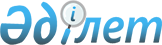 Об установлении карантинной зоны с введением карантинного режима на территории административно-территориальных единиц Атырауской области
					
			Утративший силу
			
			
		
					Постановление акимата Атырауской области от 08 ноября 2016 года № 252. Зарегистрировано Департаментом юстиции Атырауской области 24 ноября 2016 года № 3680. Утратило силу постановлением акимата Атырауской области от 25 декабря 2019 года № 304 (вводится в действие по истечении десяти календарных дней после дня его первого официального опубликования)
      Сноска. Утратило силу постановлением акимата Атырауской области от 25.12.2019 № 304 (вводится в действие по истечении десяти календарных дней после дня его первого официального опубликования).
      В соответствии со статьями 27, 37 Закона Республики Казахстан от 23 января 2001 года "О местном государственном управлении и самоуправлении в Республике Казахстан", подпунктом 3) статьи 9-1 Закона Республики Казахстан от 11 февраля 1999 года "О карантине растений", представлением государственного учреждения "Атырауская областная территориальная инспекция Комитета государственной инспекции в агропромышленном комплексе Министерства сельского хозяйства Республики Казахстан" от 10 марта 2016 года №06-17/162, в целях обеспечения охраны территории области, растений и продукций растительного происхождения от распространения карантинных объектов, своевременного выявления, локализации и ликвидации очагов распространения карантинных объектов, акимат Атырауской области ПОСТАНОВЛЯЕТ:
      1. Установить карантинную зону с введением карантинного режима на территориях административно-территориальных единиц Атырауской области согласно приложению к настоящему постановлению.
      2. Контроль за исполнением настоящего постановления возложить на заместителя акима Атырауской области Накпаева С.Ж.
      3. Настоящее постановление вступает в силу со дня государственной регистрации в органах юстиции и вводится в действие по истечении десяти календарных дней после дня его первого официального опубликования.
      Аким области Н. Ногаев Перечень административно-территориальных единиц, на территории которых установлена карантинная зона с введением карантинного режима Карантин по горчаку ползучему (розовому) Карантин по повиликам, паразитирующим на травянистой растительности Карантин по дынной мухе
					© 2012. РГП на ПХВ «Институт законодательства и правовой информации Республики Казахстан» Министерства юстиции Республики Казахстан
				Приложение к постановлению акимата Атырауской области от "8" ноября 2016 года № 252
№ п/п
Наименование района, города областного значения
Наименование сельского округа, города районного значения
Наименование организаций, крестьянского (фермерского) хозяйства, категорий земель, растения
Зараженная площадь, га
1
Махамбетский
Бейбарысский
Земли государственного запаса (сельский округ)
300
1
Махамбетский
Акжайыкский
Земли государственного запаса (сельский округ) (пастбища)
200
1
Махамбетский
Акжайыкский
Крестьянское хозяйство "Дастан" (посевы овощных культур)
100
1
Итого
600
2
Жылыойский
Аккизтогайский
Товарищество с ограниченной ответственностью "Жаңа-Тан"
400
2
Итого
400
3
Индерский
Буденевский
Крестьянское хозяйство "Медет"
150
3
Итого
150
Всего по области
1150
№ п/п
Наименование района, города областного значения
Наименование сельского округа, города районного значения
Наименование организаций, крестьянского (фермерского) хозяйства, категорий земель, растения
Зараженная площадь, га
1
Махамбетский
Жалгансайский
Земли государственного запаса (сельский округ)
100
1
Итого
100
2
Жылыойский
г.Кульсары
Городской акимат
13
2
Итого
13
3
г.Атырау
Атырауский городской акимат (карагач)
1
3
г.Атырау
Атырауский областной акимат (карагач)
2
3
г.Атырау
Изгородь аэропорта (декоративные кустарники)
2
3
г.Атырау
проспект Студенческий, здание Малой академии исскуств (декоративные деревья, карагач)
1
3
Итого
6
Всего по области
119
№ п/п
Наименование района, города областного значения
Наименование сельского округа, города районного значения
Наименование организаций, крестьянского (фермерского) хозяйства, категорий земель, растения
Зараженная площадь, га
1
г. Атырау
Еркинкалинский
Производственный кооператив "Ракуша"
5
Всего по области
5